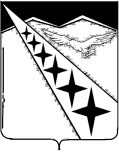 АДМИНИСТРАЦИЯ ЛУЧЕВОГО СЕЛЬСКОГОПОСЕЛЕНИЯ ЛАБИНСКОГО РАЙОНАПОСТАНОВЛЕНИЕ       от 05.04.2018                                                                                      № 31поселок ЛучОб утверждении Перечня видов муниципального контроляи органов местного самоуправления Лучевого сельского поселения Лабинского района, уполномоченных на их осуществлениеВ соответствии с Федеральным законом от 6 октября 2003 года № 131-ФЗ «Об общих принципах организации местного самоуправления в Российской Федерации», Федеральным законом от 26 декабря 2008 года № 294-ФЗ «О защите прав юридических лиц и индивидуальных предпринимателей при осуществлении государственного контроля (надзора) и муниципального контроля», Решением Совета Лучевого сельского поселения Лабинского района от 28 августа 2017 года № 140/44 «Об утверждении Порядка ведения перечня видов муниципального контроля и органов местного самоуправления Лучевого сельского поселения Лабинского района, уполномоченных на их осуществление» п о с т а н о в л я ю:1. УтвердитьПереченьвидов муниципального контроля и органов местного самоуправления Лучевого сельского поселения Лабинского района, уполномоченных на их осуществление (прилагается).2. Ведущему специалисту администрации Лучевого сельского поселения Лабинского района Е.В. Соколовой опубликовать настоящее постановление на сайте «Официальный интернет-портал Лучевого сельского поселения Лабинского района» по адресу: http://омслуч-нпа.рф и разместить на официальном сайте администрации Лучевого сельского поселения Лабинского района http://luchevoesp.ru в информационно-телекоммуникационной сети «Интернет».3. Контроль за выполнением настоящего постановления оставляю за собой.4. Постановление вступает в силу со дня его официального опубликованияГлава администрацииЛучевого сельского поселенияЛабинского района                                                                       В.В. ВодянниковПРИЛОЖЕНИЕУТВЕРЖДЕНпостановлением администрации Лучевого сельского поселения Лабинского районаот 05.04.2018 № 31ПЕРЕЧЕНЬвидов муниципального контроля и органов местного самоуправления Лучевого сельского поселенияЛабинского района, уполномоченных на их осуществлениеГлава администрацииЛучевого сельского поселенияЛабинского района                                                                                                                                             В.В. Водянников№ п/пВид муниципального контроляНормативные правовые акты, регламентирующие осуществление вида муниципального контроляУполномоченные на осуществление муниципального контроля1Муниципальный контроль в области торговой деятельности на территории Лучевого сельского поселения Лабинского районаПостановление администрации Лучевого сельского поселения Лабинского района от 19.06.2014 г. № 66 «Об утверждении административного регламента исполнения муниципальной функции по  осуществлению муниципального контроля в области торговой деятельности»Ведущий специалист администрации Е.В. Соколова2Муниципальный контроль за сохранностью автомобильных дорог местного значения в границах населенных пунктов Лучевого сельского поселения Лабинского районаПостановление администрации Лучевого сельского поселения Лабинского района от 19.06.2014 г. № 69 «Об утверждении административного регламента исполнения муниципальной функции по осуществлению муниципального контроля за сохранностью автомобильных дорог местного значения в границах населенных пунктов поселения»Ведущий специалист администрации Т.И. Алёхина